Сумська міська рада VІІ СКЛИКАННЯ              СЕСІЯРІШЕННЯ від                     2019 року №              -МР м. Суми  Розглянувши звернення громадянина, розроблену та надану технічну документацію із землеустрою щодо встановлення (відновлення) меж земельної ділянки в натурі (на місцевості), відповідно до протоколу засідання постійної комісії з питань архітектури, містобудування, регулювання земельних відносин, природокористування та екології Сумської міської ради від 19.12.2019 № 179 та статей 12, 40, 79-1, 116, 118, 120, 121, 122, частини 14 статті 186 Земельного кодексу України, статті 55 Закону України «Про землеустрій», керуючись статтею 25, пунктом 34 частини першої статті 26 Закону України «Про місцеве самоврядування в Україні», Сумська міська рада  ВИРІШИЛА:1. Визнати таким, що втратив чинність, пункт 29 додатку № 4 до рішення виконавчого комітету Сумської міської Ради народних депутатів від 19.08.1993             № 533 «Про передачу в приватну власність земельних ділянок» стосовно надання у власність  земельної ділянки площею 0,0600 га за адресою: м. Суми, вул. Максима Рильського, 4 Погрібному Григорію Івановичу у зв’язку з неоформленням ним права власності на земельну ділянку та переходом права власності на 66/150 часток житлового будинку, розташованого на даній земельній ділянці, до Погребного Віталія Євгеновича.        2. Затвердити технічну документацію із землеустрою щодо встановлення (відновлення) меж земельної ділянки в натурі (на місцевості) та надати у спільну часткову власність Погребному Віталію Євгеновичу  66/150 часток земельної ділянки за адресою: м. Суми, вул. Максима Рильського, 4, площею 0,0673 га, кадастровий номер 5910136600:19:011:0011. Категорія та функціональне призначення земельної ділянки: землі житлової та громадської забудови Сумської міської ради для будівництва і обслуговування житлового будинку, господарських будівель і споруд (присадибна ділянка).Сумський міський голова                                                                       О.М. ЛисенкоВиконавець: Клименко Ю.М.Ініціатор розгляду питання –– постійна комісія з питань архітектури, містобудування, регулювання земельних відносин, природокористування та екології Сумської міської ради Проект рішення підготовлено департаментом забезпечення ресурсних платежів Сумської міської радиДоповідач – департамент забезпечення ресурсних платежів Сумської міської ради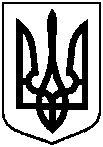 Проектоприлюднено «__»_________2019 р.Про часткову втрату чинності  рішення виконавчого комітету Сумської міської Ради народних депутатів та надання у спільну часткову власність 66/150 часток земельної ділянки за адресою: м. Суми вул. Максима Рильського, 4 Погребному Віталію Євгеновичу, яка знаходиться у нього в користуванні